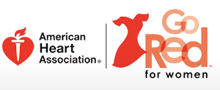    MPWC Holiday ShopVendorContactContact InfoGiftsLOVE ITSara Blaine Rebecca Nelsonwillowhousewithrebecca@gmail.com willowhousewithrebecca@gmail.com JewelryJewelryJewelryTwo Girls with GiftsAmy Goodove  & Stacie Caplantwogirlswithgifts@gmail.com  twogirlswithgifts@gmail.com  Gift BoutiqueGift BoutiqueGift BoutiquePampered ChefErin Sherwoodmrserinsherwood@gmail.commrserinsherwood@gmail.comKitchen ProductsKitchen ProductsKitchen ProductsThirty-OneKris Hessehesse@juno.comhesse@juno.comPersonalized GiftsPersonalized GiftsPersonalized GiftsStella DotChristine Scottchristinegscott@gmail.comchristinegscott@gmail.comJewelryJewelryJewelryInitial OutfittersAllison Makovecthemakovecs@cox.net themakovecs@cox.net Personalized GiftsPersonalized GiftsPersonalized GiftsMonogram BabyRebecca PayneRebecca.s.payne@gmail.com Rebecca.s.payne@gmail.com MonogramsMonogramsMonogramsArt - CeramicsJulie Thompsonamypocono@yahoo.com amypocono@yahoo.com Custom ArtCustom ArtCustom ArtScentsyJoann Robeymjrobey22@hotmail.com mjrobey22@hotmail.com Perfumed WaxPerfumed WaxPerfumed WaxPartyLiteDianna Fogeldiannasdecor@gmail.com diannasdecor@gmail.com Candles & AccessoriesCandles & AccessoriesCandles & AccessoriesTwisted Sister CupcakesTracey BuschingTscspecialorders@gmail.com Tscspecialorders@gmail.com Custom cupcakesCustom cupcakesCustom cupcakesLindt ChocolateMary Kraftexquisitechocolate@gmail.comexquisitechocolate@gmail.comExquisite ChocolatesExquisite ChocolatesExquisite ChocolatesRibbon WreathsAmy Boyd & Jackie Bradleyatboyd2@cox.netatboyd2@cox.netRibbon WreathsRibbon WreathsRibbon WreathsOwl OrigamiMarie ShaughnessyMJLockets@gmail.com MJLockets@gmail.com Custom LocketsCustom LocketsCustom LocketsPlease and Thank You Raffle Basket ~Ruby Weberwww.pleaseandthankyou.comwww.pleaseandthankyou.comGift ShopGift ShopGift Shop